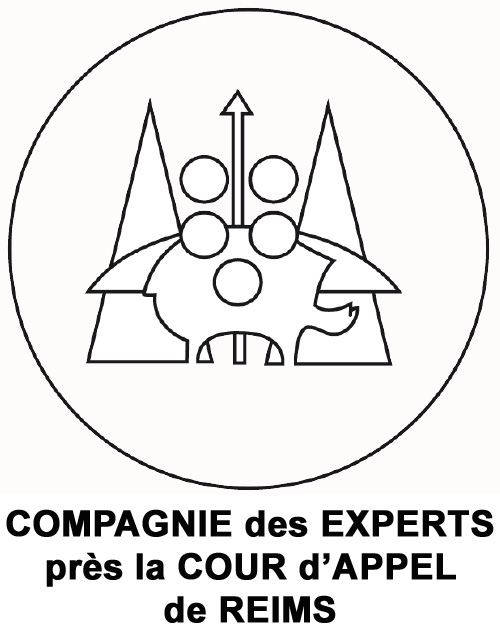 Votre spécialité d’expertise :Vos expertises relèvent :Du Pénal	100%		75%		50%		25%		jamaisDu Civil 	100%		75%		50%		25%		jamaisDe l’Administratif 	100%		75%		50%		25%		jamaisDu Commerce 	100%		75%		50%		25%		jamaisD’ordre privé 	100%		75%		50%		25%		jamaisDes Assurances 	100%		75%		50%		25%		jamaisAutre type d’expertise (précisez) :Comment évaluez-vous le montant de vos honoraires ?	Tarifé		Oui	Non	Forfait		Oui	Non	Taux horaire	Oui	Non		si oui, quel taux (HT) ?Facturez-vous …	votre secrétariat ?		Oui	Non 	si oui, montant à la page (HT) ? 	vos déplacements ? 		Oui	Non	si oui, quel tarif/km ?	l’utilisation de matériel spécifique onéreux ? 		Oui	Non			Si oui, facturation supplémentaire spécifique ?	Oui	NonVous établissez un devis ? 			Toujours	Parfois		JamaisLe montant de la consignation est-il suffisant ? 	Toujours	Parfois		JamaisSi demande de consignation complémentaire, la réponse du magistrat est dans …	les 15j.	le mois	3mois	plus			     le versement est dans …		les 15j.	le mois	3mois	plusSi la consignation n’est pas versée, débutez-vous vos opérations d’expertise ? 			Oui	NonSi la victime bénéficie de l’aide juridictionnelle, acceptez-vous l’expertise ?			Oui	NonMontants extrêmes de rémunération (HT) de vos expertises ?	Le plus bas :						Le plus haut :Montant moyen de rémunération de vos expertises ?Souhaiteriez-vous disposer d’une grille d’honoraires fixée par  ? 		Oui	NonModalités de paiement :Rémunération personnelle				Oui	Non Rémunération pour le compte d’une administration		Oui	NonRémunération pour le compte d’une société privée …	inscrite comme personne morale sur la liste CA		Oui	Non	non inscrite comme personne morale sur la liste CA		Oui	Non	Les expertises  sont en général payées …	dans le mois qui suit le dépôt du rapport			Oui	Non	dans le trimestre qui suit le dépôt du rapport		Oui	Non	dans l’année qui suit le dépôt du rapport			Oui	Non	au delà d’un an après le dépôt du rapport			Oui	Non	ne sont presque jamais réglées				Oui	NonLes délais de rémunération sont difficilement supportables	 	Oui	NonRôle des avocats :Pas d’influence sur le coût de l’expertise							Oui	Non Influence sur le coût indirect (demande de sapiteurs	, essais en laboratoire, …)			Oui	NonInfluence sur le coût indirect en cherchant à rallonger « par tout moyen » expertise et procès	Oui	NonLes avocats font-ils des remarques sur le montant des honoraires de l’expert ?		Souvent		Parfois										Jamais		Ne sait pasPoints particuliers que vous souhaiteriez voir éclaircir lors du colloque :  OBLIGATOIRE : date : 			FACULTATIF : Vos coordonnées :Merci de remplir ce questionnaire et de le renvoyer (même si vous ne pouvez être présent au colloque)par mail à : experts-reims@laposte.net,ou par voie postale à :Compagnie des Experts Maison de  Boîte aux lettres n° 204/31 -  122 Bis rue du Barbâtre 51100 Reims